ENGLISH P2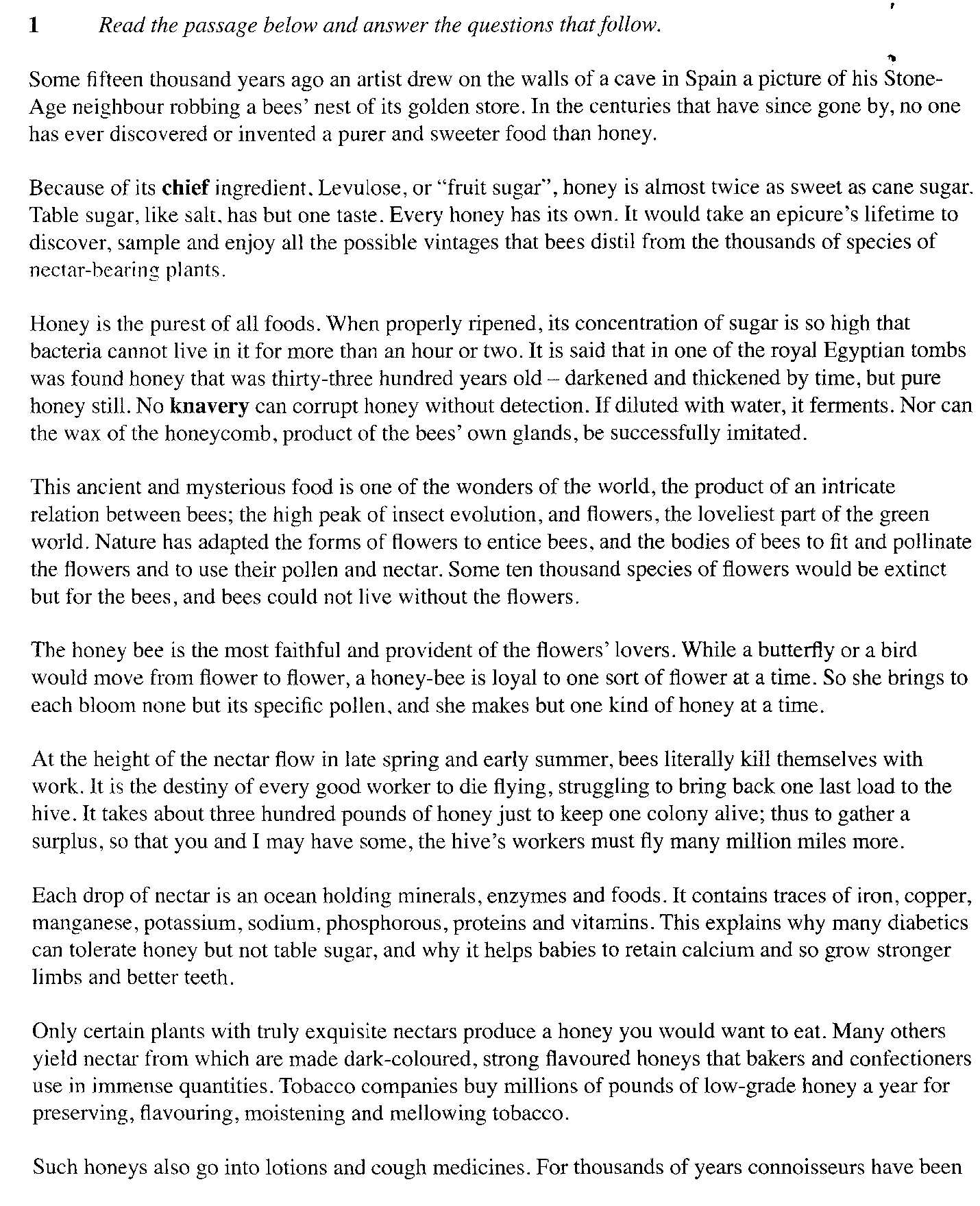 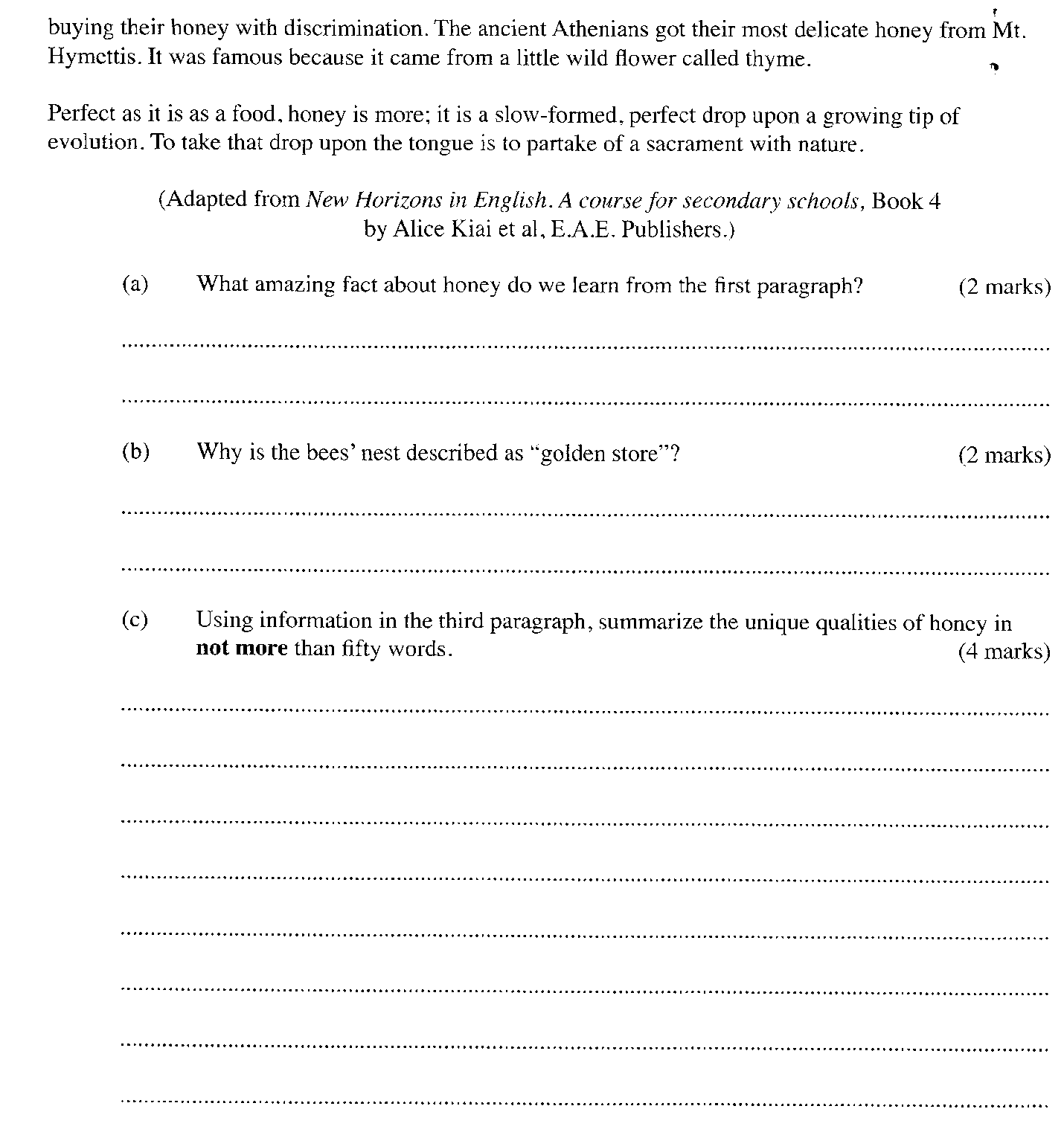 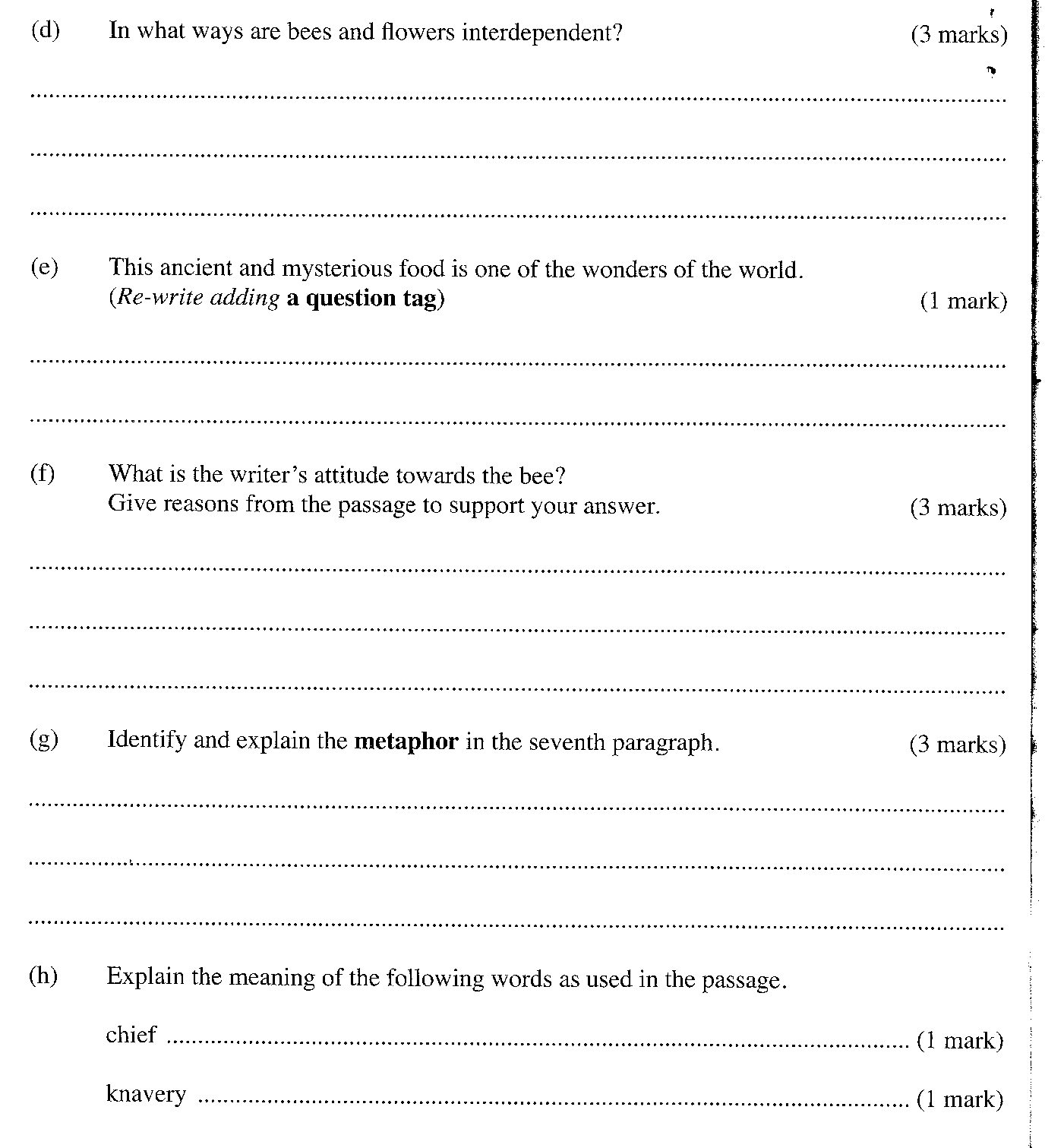 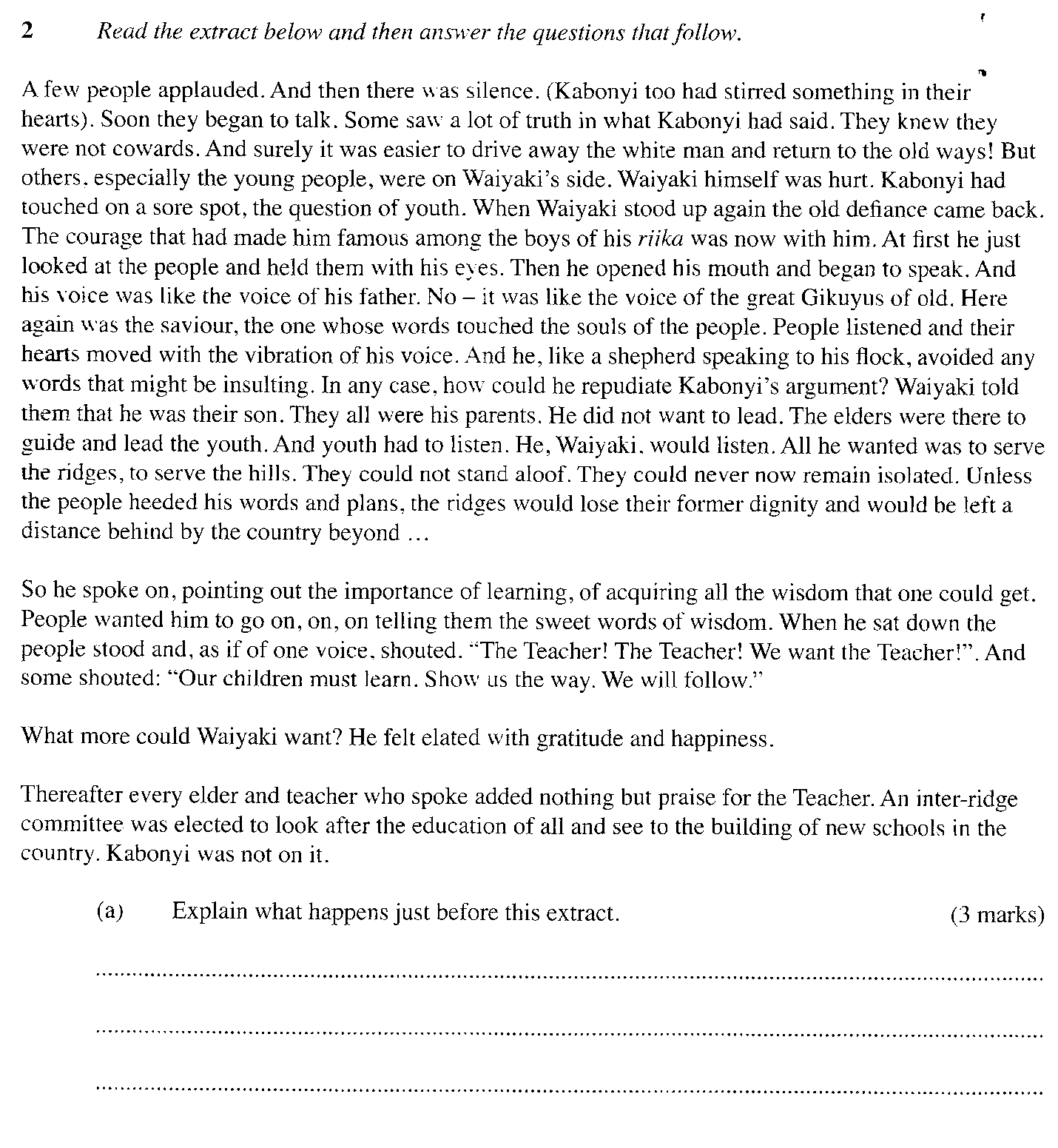 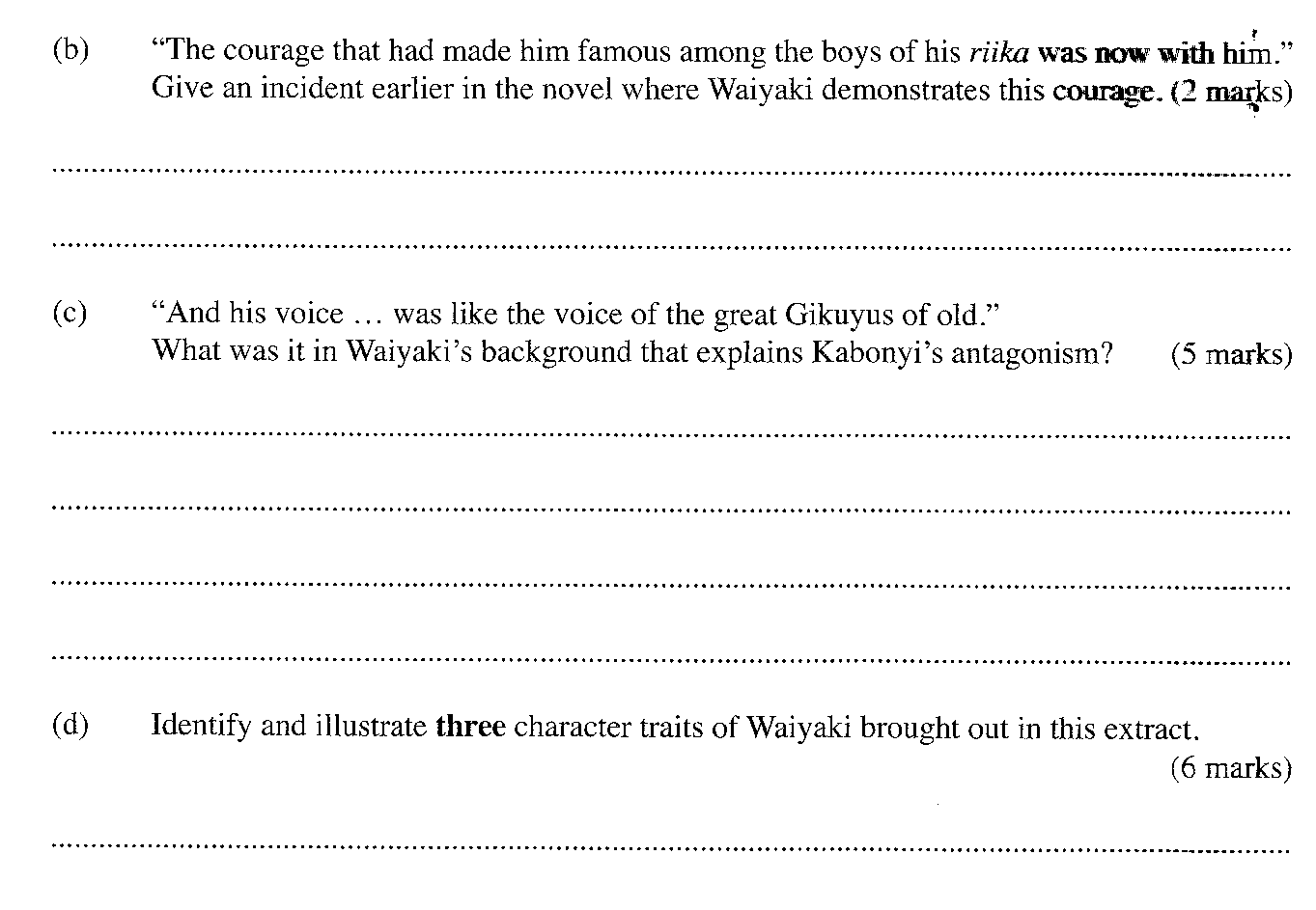 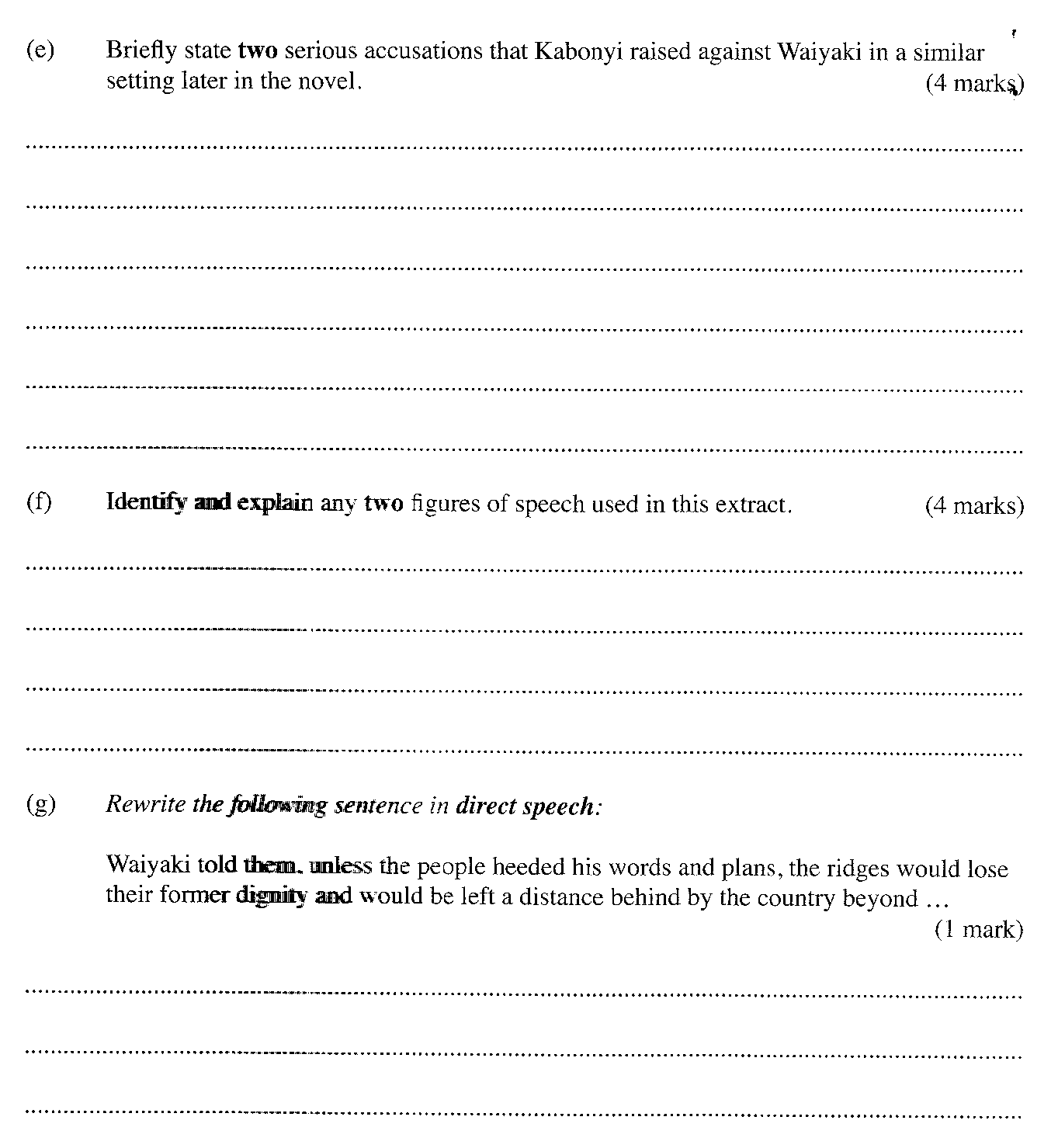 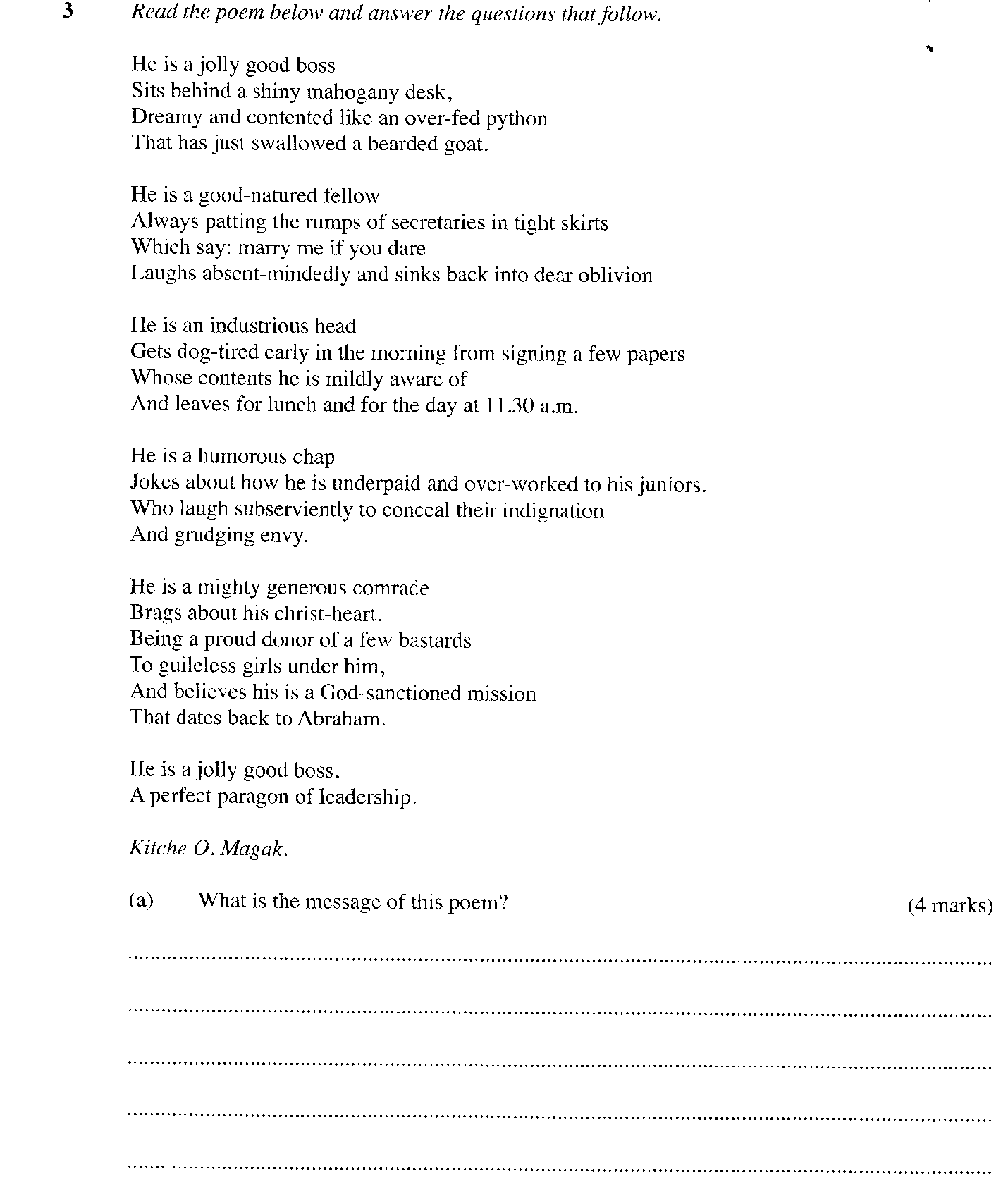 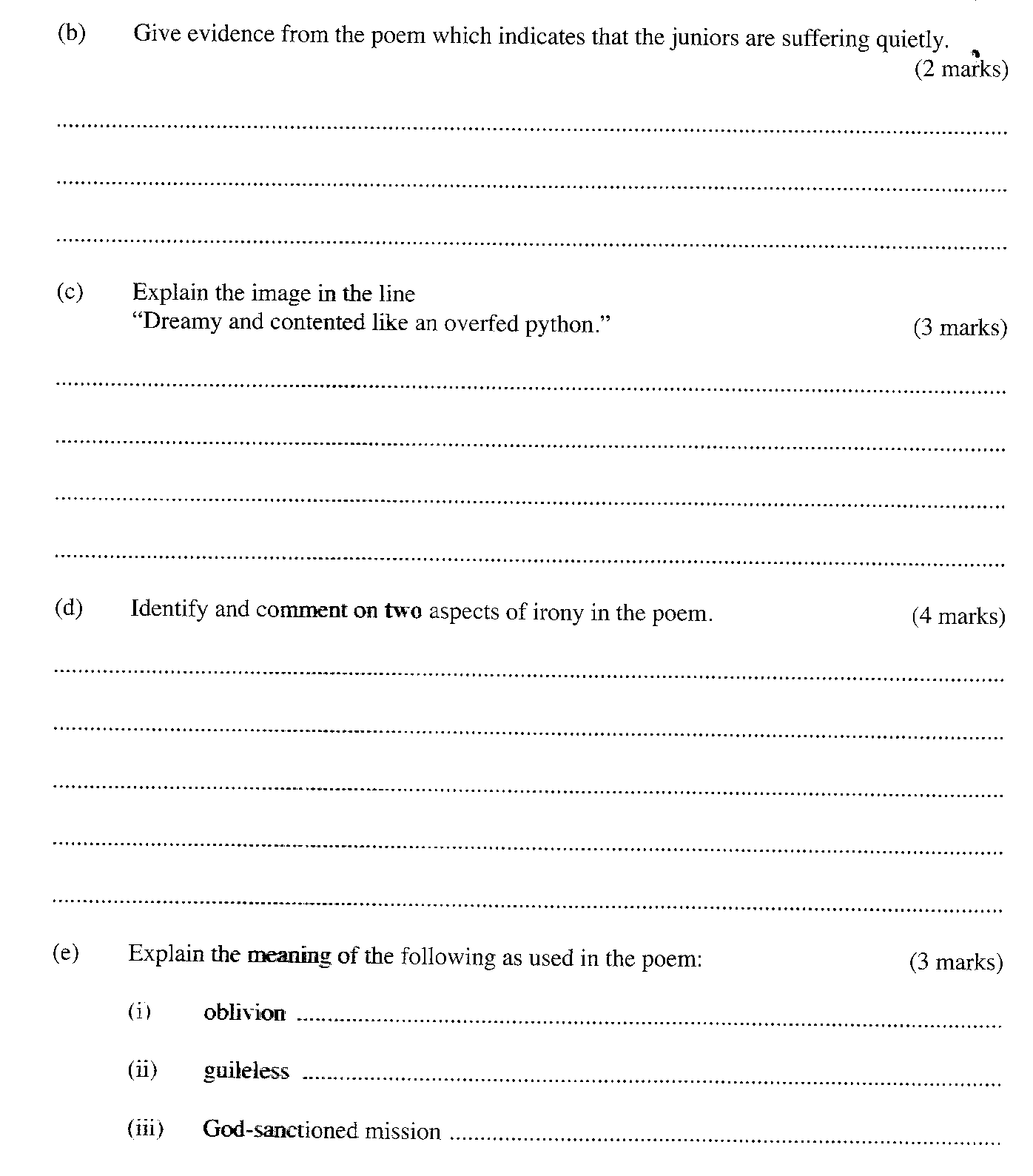 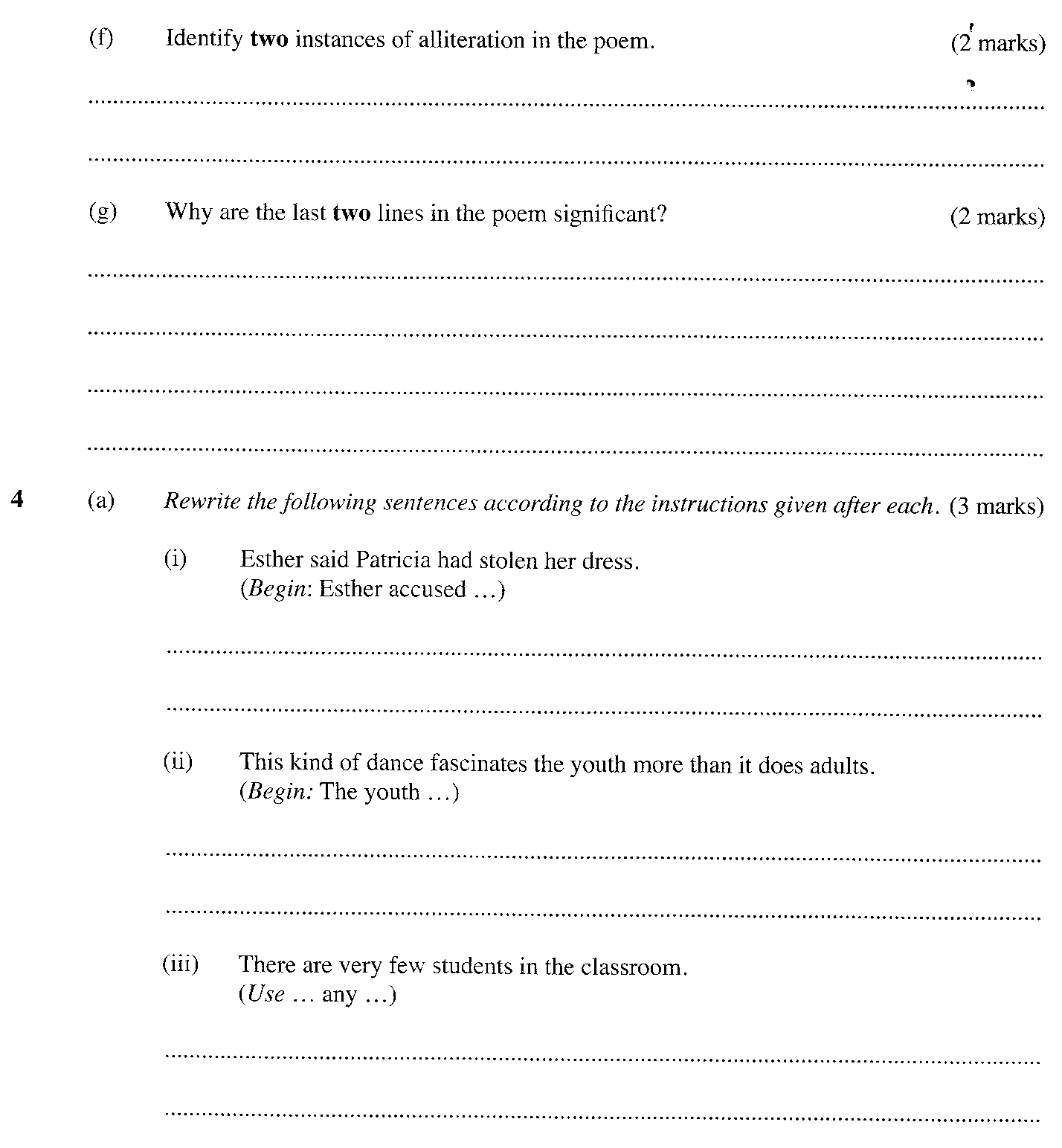 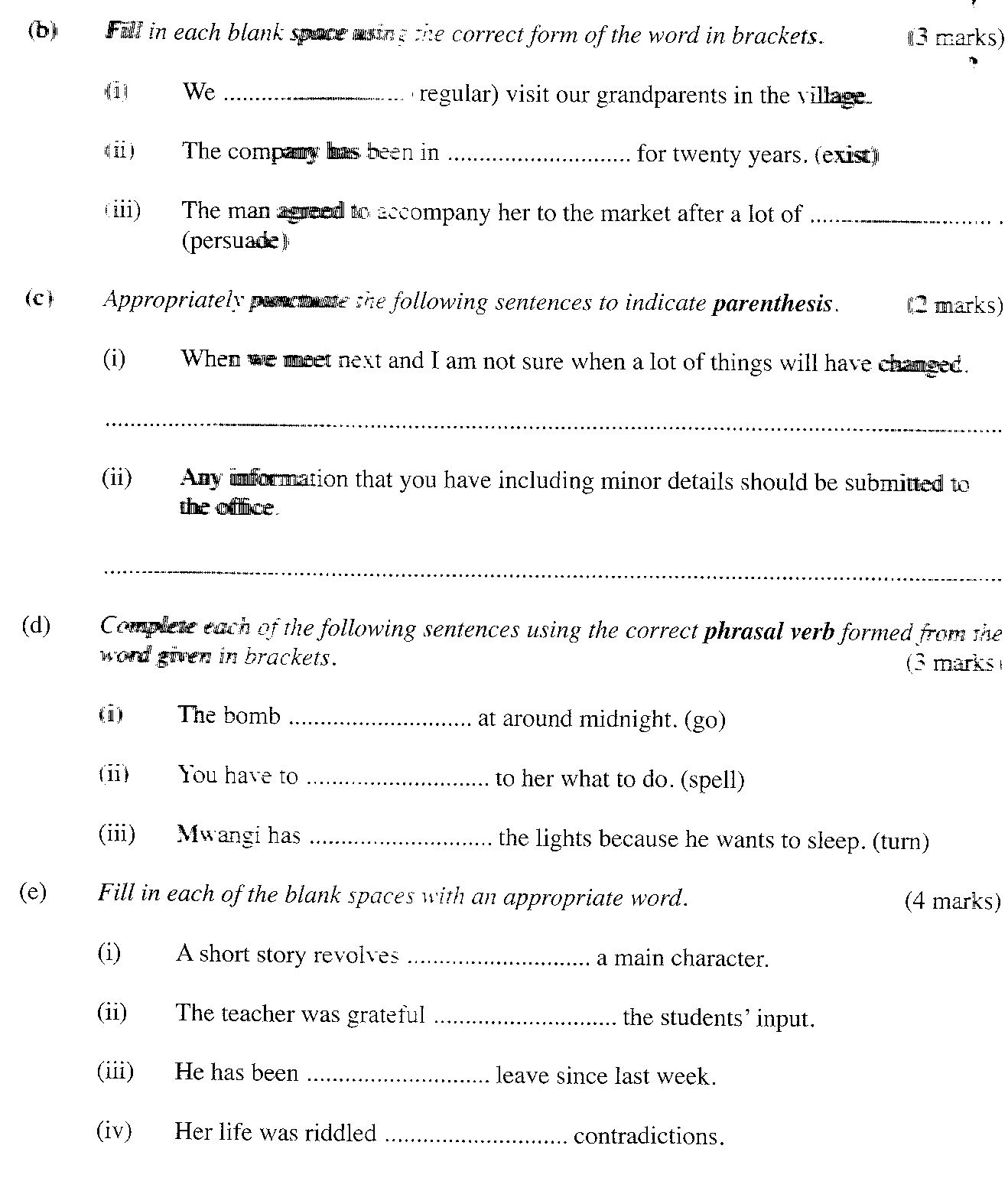 